Характеристика детей с ЗПРПод термином «задержка психического развития» понимаются синдромы отставания развития психики в целом или отдельных ее функций (моторных, сенсорных, речевых, эмоционально-волевых), замедление темпа реализации закодированных в генотипе возможностей. Это понятие употребляется по отношению к детям со слабо выраженной органической или функциональной недостаточностью ЦНС. У этих детей нет специфических нарушений слуха, зрения, опорно-двигательного аппарата, речи. Они не являются умственно отсталыми. По МКБ-10 к этой категории относятся дети со специфическими расстройствами развития учебных навыков (F.81) и общими расстройствами психологического развития (F.84).В соответствии с классификацией К.С. Лебединской (1980), различают четыре основных варианта ЗПР.1. Задержка психического развития конституционального происхождения (гармонический психический и психофизический инфантилизм). При данном варианте на первый план в структуре дефекта выступают черты эмоционально-личностной незрелости. Инфантильность психики часто сочетается с инфантильным типом телосложения, с «детскостью «мимики, моторики, преобладанием эмоциональных реакций в поведении. Снижена мотивация в интеллектуальной деятельности, отмечается недостаточность произвольной регуляции поведения и деятельности.2. Задержка психического развития соматогенного генеза у детей с хроническими соматическими заболеваниями. Детей характеризуют явления стойкой физической и психической астении. Наиболее выраженным симптомом является повышенная утомляемость и истощаемость, низкая работоспособность.3. Задержка психического развития психогенного генеза. Вследствие раннего органического поражения ЦНС, особенно при длительном воздействии психотравмирующих факторов, могут возникнуть стойкие сдвиги в нервно-психической сфере ребенка. Это приводит к невротическим и неврозоподобным нарушениям, патологическому развитию личности. На первый план выступают нарушения в эмоционально-волевой сфере, снижение работоспособности, несформированность произвольной регуляции. Дети не способны к длительным интеллектуальным усилиям, страдает поведенческая сфера.4. Задержка церебрально-органического генеза. Этот вариант ЗПР, характеризующийся первичным нарушением познавательной деятельности, является наиболее тяжелой и стойкой формой, при которой сочетаются черты незрелости и различной степени поврежденности ряда психических функций. Эта категория детей в первую очередь нуждается в комплексной медико-психолого-педагогической помощи в условиях группы компенсирующей направленности. По своей сути эта форма ЗПР нередко выражает пограничное с умственной отсталостью состояние, что требует квалифицированного комплексного подхода к обследованию и к психолого-педагогической коррекции. В зависимости от соотношения явлений эмоционально-личностной незрелости и выраженной недостаточности познавательной деятельности внутри этого варианта выделяются две группы детей (И.Ф. Марковская, 1993):В обоих случаях страдают функции регуляции психической деятельности: при первом варианте в большей степени страдает звено контроля, при втором – звено контроля и звено программирования, что обусловливает низкий уровень овладения детьми всеми видами деятельности (предметной, игровой, продуктивной, учебной, речевой).Таким образом, задержка психического развития характеризуется замедленным темпом формирования познавательной и эмоциональной сфер с их временной фиксацией на более ранних возрастных этапах, незрелостью мыслительных процессов, недостаточностью целенаправленности интеллектуальной деятельности, ее быстрой истощаемостью, преобладанием игровых интересов, ограниченностью представлений об окружающем мире, чрезвычайно низкими уровнями общей осведомленности, социальной и коммуникативной компетентности.Можно выделить четыре основные группы детей с ЗПР (И.И.Мамайчук, 2004), что важно для построения АООП:Дети с относительной сформированностью психических процессов, но сниженной познавательной активностью. В этой группе наиболее часто встречаются лети с ЗПР вследствие психофизического инфантилизма и дети с соматогенной и психогенной формами ЗПР вариант 2,3).Дети с неравномерным проявлением познавательной активности и продуктивности. Эту группу составляют дети с легкой формой ЗПР церебрально-органического генеза (вариант 4), с выраженной ЗПР соматогенного происхождения (вариант 2) и с осложененной формой психофизического инфантилизма ((вариант 1).Дети с выраженным нарушением интеллектуальной продуктивности, но с достаточной познавательной активностью. В эту группу входят дети с ЗПР церебрально-органического генеза (вариант 4), у которых наблюдается выраженная дефицитарность отдельных психических функций (памяти, внимания, гнозиса, праксиса).Дети, для которых характерно сочетание низкого уровня интеллектуальной продуктивности и слабовыраженной познавательной активности. В эту группу входят дети с тяжелой формой ЗПР церебрально-органического генеза (вариант 4), обнаруживающих первичную дефицитность в развитии всех психических функций: внимания, памяти, гнозиса, праксиса и пр., а также недоразвитие ориентировочной основы деятельности, ее программирования, регуляции и контроля.Особые образовательные потребности дошкольников с задержкой психического развитияФГОС ДО отмечается, что образовательная и коррекционная работа в группах комбинированной и компенсирующей направленности, а также в условиях инклюзивного образования, должна учитывать особенности развития и специфические образовательные потребности и возможности каждой категории детей. В свою очередь недостатки в развитии определяют характер образовательных трудностей. Особые образовательные потребности определяются как общими, так и специфическими недостатками развития, а также иерархией нарушений в структуре дефекта.Выше перечисленные особенности и недостатки обусловливают особые образовательные потребности дошкольников с ЗПР:выявление особых образовательных потребностей детей с задержкой психического развития, обусловленных недостатками в их физическом и (или) психическом развитии;осуществление индивидуально-ориентированной психолого-медико-педагогической помощи, с учетом особенностей психофизического развития и индивидуальных возможностей (в соответствии с рекомендациями ПМПК);разработка и реализация групповых и индивидуальных программ коррекционной работы;целенаправленная коррекция недостатков и развитие познавательной деятельности, эмоциионально-волевой и личностной сфер;потребность в особом индивидуально-дифференцированном подходе к формированию образовательных умений и навыков.организация индивидуальных и групповых коррекционно-развивающих занятий с учетом индивидуальных и типологических особенностей психофизического развития и индивидуальных возможностей;создание условий для освоения адаптированной основной образовательной программы; дошкольного образования детей с ЗПР и их интеграции в общеобразовательную среду; восполнение пробелов в овладении образовательной программой ДОО; обогащение, расширение и систематизация представлений об окружающем мире.развитие коммуникативной деятельности, в формирование средств коммуникации (вербальных и невербальных), особенно у детей с низким уровнем речевого развития; формирование социальной компетентности.Развитие всех компонентов речи, рече-языковой компетентности: трудности в усвоении лексико-грамматических категорий создают потребности в развитии понимания сложных предложно-падежных конструкций, в целенаправленном формировании языковой программы устного высказывания, навыков лексического наполнения и грамматического конструирования, связной диалогической и монологической речи;обеспечение щадящего, здоровье-сберегающего, комфортного режима обучения и нагрузок;психолого-педагогическое сопровождение семьи с целью ее активного вовлечения в коррекционно-развивающую работу с ребенком, грамотное психолого-педагогическое сопровождение семей, особенно неблагополучных, консультативная и просветительская работа с родителями; оказание родителям (законным представителям) дошкольников с ЗПР консультативной и методической помощи по медицинским, социальным, правовым и другим вопросам.приоритетность принципа педагогического руководства в процессе коррекционно-развивающей работы с ребенком с ЗПР.Адаптация содержания программы с учетом особых образовательных потребностей детей с задержкой психического развития предполагает: - Определение оптимального содержания программного материала в соответствии с поставленными специальными задачами и возможностями детей с ЗПР. - Восполнение пробелов предшествующего развития, формирование готовности к восприятию программного материала с постепенным его усложнением.- Индивидуализация темпов освоения образовательной программы. - Использование методов и приемов обучения и развития с ориентацией на «зону ближайшего развития «ребенка, создание оптимальных условий для реализации его потенциальных возможностей.- Применение психолого-педагогической диагностики как механизма адаптации коррекционно-образовательного содержания Программы.- Обеспечение практической направленности содержания Программы, ее связи с бытовой, предметно-практической, игровой, продуктивной деятельностью детей.- Индивидуализация психолого-педагогического сопровождения в процессе реализации Программы (уменьшение объема, введение дополнительных стимулов, дозирование помощи со стороны педагога и другое).Для осуществления мониторинга, компетенции детей условно делятся на 3 уровня: нормативный, функциональный и стартовый. Такой подход служит исключительно задачам индивидуализации образования детей с ЗПР и не предполагает аттестации достижений ребенка.Показатели нормативного уровня позволяют определить содержание образовательной деятельности в разных возрастных группах в соответствии с ООПДО. Нормативный уровень означает освоение образовательной программы в соответствии с возрастными возможностями и позволяет реализовывать задачи и содержание образовательной деятельности следующей возрастной группы.Функциональный уровень требует восполнения пробелов в усвоении знаний, умений и навыков, осваиваемых на предыдущей возрастной ступени и их закрепления в самостоятельной деятельности ребенка.Если у ребенка выявлен стартовый уровень достижений в рамках какого-либо раздела Программы, реализуемой в определенном возрастном диапазоне, необходима адаптация и индивидуализация содержания с ориентацией на задачи предыдущих возрастных этапов. Стартовый уровень чаще всего характеризует детей с ЗПР. Программа основывается на комплексно-тематическом принципе построения образовательного процесса.  АООП строится с учетом принципа интеграции программы коррекционной работы в образовательные области в соответствии с возрастными возможностями и особенностями детей, спецификой и возможностями образовательных областей. Образовательное содержание в каждой образовательной области адаптируется на основе ПрООП, принятой в ОО с учетом индивидуальных особенностей, возможностей и достижений ребенка. При этом каждая образовательная область позволяет решать особые задачи коррекции недостатков речевого и познавательного развития.Алгоритм разработки содержания программы коррекционной работы с детьми сЗПР и ее структурные компоненты. Структурные компоненты коррекционной работы.Диагностический модуль. Работа в рамках этого модуля направлена на выявление недостатков в психическом развитии, индивидуальных особенностей познавательной деятельности, речи, эмоционально-волевой сферы и особых образовательных потребностей детей с ЗПР.Коррекционно-развивающий модуль включает следующие направления:коррекция недостатков и развитие двигательных навыков и психомоторики;коррекция недостатков и развитие сенсорных функций, всех видов восприятия и формирование эталонных представлений;коррекция недостатков и развитие всех свойств внимания и произвольной регуляции;коррекция недостатков и развитие зрительной и слухоречевой памяти;коррекция недостатков и развитие мыслительной деятельности на уровне наглядно-действенного, наглядно-образного и словесно-логического мышления;формирование пространственных и временных представлений;преодоление речевого недоразвития, и формирование языковых средств и связной речи; подготовка к обучению грамоте, предупреждение нарушений чтения и письма;развитие коммуникативной деятельности;развитие предметной и игровой деятельности, формирование предпосылок к учебной деятельности во всех структурных компонентах; предупреждение и преодоление недостатков в эмоционально-личностной, волевой поведенческой сферах; стимуляция познавательной и творческой активности.Социально-педагогический модуль ориентирован на работу с родителями и вопросы преемственности в работе Педагогов детского сада и школы.Консультативно-просветительский модуль предполагает расширение сферы профессиональной компетентности педагогов, повышение их квалификации в целях реализации АООП по работе с детьми с ЗПР.В специальной поддержке нуждаются не только воспитанники с ЗПР, но и их родители. Многие из них не знают закономерностей психического развития детей и часто дезориентированы в состоянии развития своего ребенка. Они не видят разницы между ЗПР, умственной отсталостью и психическим заболеванием. К тому же, по статистическим данным, среди родителей детей с ЗПР довольно много родителей с пониженной социальной ответственностью. Поэтому одной из важнейших задач социально-педагогического блока является привлечение родителей к активному сотрудничеству, т. к. только в процессе совместной деятельности детского сада и семьи удается максимально помочь ребенку.Алгоритм отбора содержания коррекционной работы с детьми с задержкой психического развитияПредлагаемый алгоритм позволяет определить содержание коррекционно-развивающей работы с учетом индивидуально-типологических особенностей детей с ЗПР. Процесс коррекционного обучения и воспитания условно можно разделить на три этапа.На I этапе коррекционной работы основной целью является развитие функционального базиса для развития высших психических функций: зрительных, слуховых, моторных функций и межсенсорных связей; стимуляция познавательной, речевой коммуникативной активности ребенка. Преодолевая недостаточность сенсорных, моторных, когнитивных, речевых функций, необходимо создавать условия для становления ведущих видов деятельности: предметной и игровой. Особое значение имеет совершенствование моторной сферы, развитие двигательных навыков, общей и мелкой моторики, межсенсорной интеграции. Если дети с задержкой психомоторного и речевого развития поступают в детский сад в 2,5 – 3 года, что оптимально, то целесообразно сразу начинать пропедевтическую работу I-ого этапа. Если дети с ЗПР поступают в группу компенсирующей направленности в старшем дошкольном возрасте, то пропедевтический период необходим, но на него отводится меньше времени, поэтому работа ведется более интенсивно. Формирование психологического базиса для развития мышления и речи предполагает следующее:- Включение ребенка в общение и в совместную деятельность с взрослыми и детьми, развитие невербальных и вербальных средств коммуникации.- Обеспечение полноценного физического развития и оздоровление детского организма. Важно преодолевать недостатки в двигательной сфере, стимулировать двигательную активность, развивать моторный праксис, общую и мелкую моторику; чувство ритма, координационные способности.- Одним из компонентов коррекционной работы является стимуляция и развитие ориентировочно-исследовательской и познавательной активности, непроизвольного внимания и памяти, совершенствование сенсорно-перцептивной деятельности и развитие всех видов восприятия, совершенствование предметно-операциональной и предметно-игровой деятельности.- Уже на первом этапе особое внимание следует уделять развитию пространственных ориентировок, начиная с ориентировки в телесном пространстве.- На начальном этапе коррекции стоит задача развития понимания обращенной речи и стимуляции коммуникативной активности с использованием вербальных и невербальных средств общения.На II этапе планируется целенаправленное формирование и развитие высших психических функций. Необходимыми компонентами являются:- развитие коммуникативной деятельности, создание условий для ситуативно-делового, внеситуативно-познавательного общения; - Совершенствование коммуникативной деятельности осуществляют все педагоги. Важно обеспечить полноценные эмоциональные контакты и сотрудничество со взрослыми и сверстниками. Важно помнить о формировании механизмов психологической адаптации в коллективе сверстников, формировании полноценных межличностных связей.- сенсорное воспитание и формирование эталонных представлений;- развитие зрительной и слухоречевой памяти;- развитие всех свойств внимания и произвольной регуляции деятельности;- развитие мыслительной деятельности во взаимосвязи с развитием речи: стимуляция мыслительной активности, развитие мыслительных операций на уровне наглядного и конкретно-понятийного, а также элементарного умозаключающего мышления.-развитие всех сторон речи: функций речи и формирование языковых средств.- целенаправленное формирование предметной и игровой деятельности.- Развитие умственных способностей дошкольника происходит через овладение действиями замещения и наглядного моделирования в различных видах деятельности, поэтому это направление имеет особую важность.- В процессе работы не следует забывать о развитии творческих способностей.- С учетом того, что у ребенка с задержкой психомоторного и речевого развития ни один из видов деятельности не формируется своевременно и полноценно, необходимо целенаправленное развитие предметно-практической и игровой деятельности.Общая задача всех участников коррекционно-педагогического процесса – формирование ведущих видов деятельности ребенка, их мотивационных, ориентировочно-операционных и регуляционных компонентов.- Развитие саморегуляции. Нужно учить ребенка выслушивать инструкцию, адекватно действовать в соответствии с инструкцией, замечать и исправлять свои ошибки, оценивать результат своей работы, что будет способствовать формированию предпосылок для овладения в последующем учебной деятельностью.3 этап - вся работа строится с ориентацией на развитие возможностей ребенка к достижению целевых ориентиров ДО и формирование школьно-значимых навыков, основных компонентов психологической готовности к школьному обучению.Особое внимание уделяется развитию мыслительных операций, конкретно-понятийного мышления, элементарного умозаключающего мышления, формированию обобщающих понятий, обогащению и систематизации представлений об окружающем мире.Преодоление недостатков в речевом развитии – важнейшая задача в работе логопеда, учителя- дефектолога и воспитателей. Она включает в себя традиционные направления по формированию фонетико-фонематических и лексико-грамматических средств языка, развитию связной речи, подготовке к обучению грамоте. У детей с задержкой психоречевого развития страдают все функции речи, поэтому особое внимание уделяется как коммуникативной, так и регулирующей планирующей функции речи, развитию словесной регуляции действий и формированию механизмов, необходимых для овладения связной речью. Одной из важнейших задач на этапе подготовки к школе является обучение звуко-слоговому анализу и синтезу, формирование предпосылок для овладения навыками письма и чтения.Не менее важной задачей является стимуляция коммуникативной активности, совершенствование речевой коммуникации: создание условий для ситуативно-делового, внеситуативно-познавательного и внеситуативно-личностного общения.Психологическая коррекция предусматривает предупреждение и преодоление недостатков в эмоционально-личностной, волевой и поведенческой сферах.Следует планировать и осуществлять работу по формированию способности к волевым усилиям, произвольной регуляции поведения; по преодолению негативных качеств формирующегося характера, предупреждению и устранению аффективных, негативистских, аутистических проявлений.Одно из приоритетных направлений – развитие нравственно-этической сферы, создание условий для эмоционально-личностного становления, и социальной адаптации воспитанников.ЗПР в отличие от умственной отсталости, которая является стойким, необратимым состоянием, во многих случаях может быть компенсирована при условии рано начатой коррекционно-развивающей работы. Дополнительными факторами является медикаментозная поддержка и временной фактор. В результате коррекционной работы могут быть значительно повышены возможности освоения детьми с ЗПР основной общеобразовательной программы и их интеграции в образовательную среду.Организация образовательного процесса в группах компенсирующей	и комбинированной направленности предполагает соблюдение следующих позиций:регламент проведения и содержание занятий с ребенком с ОВЗ специалистами ДОО (учителем-логопедом, учителем-дефектологом, педагогом-психологом), воспитателями, педагогами дополнительного образования;регламент и содержание работы тьютора;регламент и содержание работы психолого-медико-педагогического консилиума (ПМПК) дошкольной образовательной организации.В группах компенсирующей направленности для детей с ОВЗ осуществляется реализация адаптированной основной образовательной программы дошкольного образования.В группах комбинированной направленности реализуются две программы.Для ребенка с ЗПР на базе основной образовательной программы дошкольного образования и ПрАООП разрабатывается адаптированная образовательная программа (АОП) (инклюзивное образование) с учетом особенностей психофизического развития ребенка, его индивидуальных возможностей, обеспечивающая коррекцию нарушений развития и его социальную адаптацию. Остальные дети группы комбинированной направленности обучаются по основной образовательной программе дошкольного образования.АОП определяется специфическое для ребенка с ОВЗ соотношение форм и видов деятельности, индивидуализированный объем и глубина содержания, специальные психолого-педагогические технологии, учебно-методические материалы и технические средства, содержание работы тьютора.Содержание адаптированной образовательной программы обеспечивает развитие личности, мотивации и способностей детей в различных видах деятельности, в каждую из образовательных областей добавляется раздел коррекционной программы, который отражает специфику коррекционно-педагогической деятельности с детьми с ЗПР.В условиях группы компенсирующей направленности (ЗПР) обучение игре позиционируется как отдельная коррекционно-развивающая задача.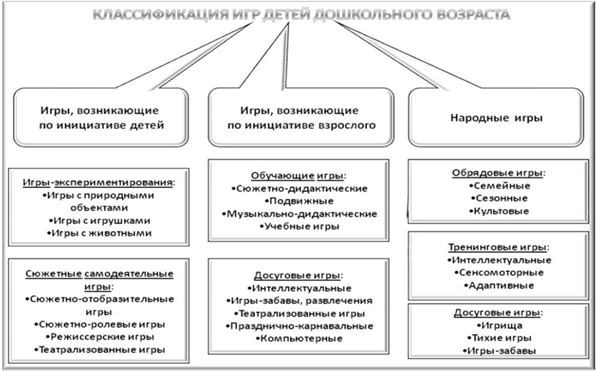 В настоящее время можно выделить несколько форм (моделей) организации психолого-педагогической помощи дошкольникам с отклоняющимся развитием с учетом требований ФГОС ДО.Модель 1. Группы компенсирующей направленности В целях индивидуализации педагогического процесса, создания необходимых условий для психокоррекции и обеспечения эмоционального комфорта воспитанников с ЗПР число их в группе должно составлять в соответствии с требованиями СанПиН 2.4.1.3049-13 - 6 детей раннего возраста, 10 человек дошкольного возраста. Помимо традиционных задач, которые реализуются в педагогическом процессе ДОО, в задачи таких групп входят:– сохранение и укрепление соматического и нервно-психического здоровья детей;— коррекция недостаточного уровня социальной и психолого-педагогической готовности к школе;— формирование психологических и психофизиологических предпосылок учебной деятельности;— оптимизация социальной ситуации развития и др.,Сопровождение работы таких групп осуществляют специалисты: дефектолог, логопед, психолог и др. Непосредственно работают с детьми, имеющими ЗПР, компетентные, прошедшие специальную подготовку воспитатели, которые в тесном контакте со специалистами разрабатывают и реализуют групповую АООП.Модель 2. Для групп комбинированной направленности нормы комплектования в соответствии с СанПиНом 2.4.1.3049-13: не более 10 чел. из них 3 чел. с ЗПР – ранний возраст; не более 17 чел., из них 5 с ЗПР – дошкольный возраст. В группах комбинированной направленности осуществляется совместное образование обучающихся с ЗПР по основной образовательной программе дошкольного образования, имеющей в структуре раздел «Коррекционная работа/инклюзивное образование», при разработке которого учитываются особенности психофизического развития воспитанников с ОВЗ, определяющие организацию и содержание коррекционной работы специалистов (учителя-дефектолога, учителя-логопеда, педагога-психолога и др.). Воспитанник с ОВЗ получает образование по основной образовательной программе дошкольного образования или по адаптированной образовательной программе в соответствии с рекомендациями психолого-медико-педагогической комиссии. (ПМПК).Для детей (ребенка) с ОВЗ на базе основной образовательной программы дошкольного образования разрабатывается и реализуется адаптированная образовательная программа (инклюзивное образование) с учетом особенностей его психофизического развития, индивидуальных возможностей, обеспечивающая коррекцию нарушений развития, его социальную адаптацию. Остальные дети группы комбинированной направленности обучаются по основной образовательной программе дошкольного образования.Модель 3. Группы кратковременного пребывания для осуществления развивающей и коррекционной работы с детьми с нарушениями развития. Работа специалистов в этих группах ограничивается несколькими часами в день, однако все занятия с детьми носят выраженную коррекцинно-развивающую направленность. В таких группах предполагается индивидуализация образовательной и коррекционно-развивающей работы. Часть детей впоследствии могут успешно адаптироваться к коллективу сверстников и режиму жизни детского сада. Непосредственную	реализацию	коррекционно-образовательной	программы осуществляют следующие педагоги под общим руководством методиста: учитель-дефектолог (ведущий специалист), учитель-логопед, педагог-психолог, воспитатель, инструктор по ФИЗО, музыкальный руководитель.На основании заявлений родителей может быть организовано дополнительное образование. Наиболее целесообразны для детей с ЗПР занятия по дополнительной программе ритмикой, танцами, театрализованной и изобразительной деятельностью.Особенности работы воспитателей в компенсирующих группах для детей с ЗПР. В каждой группе детей работают 2 воспитателя, получивших специальную подготовку. Функциональные обязанности в дополнение к основным, включают: участие в мониторинге усвоения Программы (педагогический блок), адаптация программ и развивающей среды к образовательным потребностям воспитанников; реализация задач коррекционно-развивающего компонента программы в рамках своей профессиональной компетенции, помимо воспитательных и образовательных задач.Реализация задач коррекционно-развивающего компонента программы воспитатели реализуют в процессе режимных моментов, совместной с детьми деятельности, проведения групповых и подгрупповых занятий, предусмотренных расписанием непосредственной образовательной деятельности (НОД). Воспитатель по согласованию со специалистом проводит индивидуальные занятия с детьми. В режиме дня это время обозначается как «развивающий час».Во второй половине дня по заданию специалиста воспитатель развивает мелкую моторику воспитанников через организацию продуктивных видов деятельности: конструирования, рисования, лепки и аппликации. Много внимания уделяется развитию общей моторики: организуются подвижные игры и игры с правилами. Все это обеспечивает необходимую повторяемость и закрепление материала, рекомендованного учителем-дефектологом и учителем-логопедом в разных видах деятельности детей и в различных ситуациях.Учитель–дефектолог работает ежедневно с детьми в утренние часы по 4 часа. Учитывая структуру нарушения при ЗПР (когнитивная недостаточность), его занятия включаются в расписание НОД. К ним относятся занятия по формировании картины мира, формированию элементарных математических представлений, развитию речи, элементарной грамоте. Также учитель-дефектолог проводит индивидуальные занятия по профилактике и коррекции недостатков когнитивного и речевого развития, формированию общей структуры деятельности у ребенка с ЗПР. Учитель-дефектолог реализует следующие направления: формирование целостного представления о картине мира с учетом возрастных и специфические особенностей развития детей с ЗПР, развитие коммуникации и связной речи, подготовка к обучению элементарной грамоте. Особое внимание уделяется формированию элементарных математических представлений. На всех занятиях проводится работа по развитию базовых психических функций и мышления, по преодолению недостатков планирования собственной деятельности и самоконтроля.Из-за особенностей финансирования учитель-логопед работает по системе лого-кабинета (логопункт). Задачи по преодолению нарушений речевого развития перераспределяются между учителем-логопедом и учителем-дефектологом. В младшем дошкольном возрасте всю работу по развитию речи выполняет учитель-дефектолог, а в старших группах учитель-логопед выполняет работу по преодолению недостатков звучания речи (звукопроизношения и слоговой структуры слова) Учитель-логопед совместно с учителем-дефектологом осуществляют работу по образовательной области «Речевое развитие», а другие педагоги подключаются и планируют образовательную деятельность в соответствии с их рекомендациями. Основная функция логопеда - коррекция недостатков фонематической, произносительной и лексико-грамматической сторон речи вовремя НОД, совместной деятельности с ребёнком и в процессе индивидуальных занятий.Педагогу-психологу отводится особая роль. В первую очередь это касается диагностической работы. Психолог обязательно включается в работу консилиума, привлекается к анализу и обсуждению результатов обследования и наблюдений за наиболее сложными детьми. При поступлении детей в компенсирующую группы психолог участвует в обследовании каждого ребенка, осуществляет скрининг – диагностику для выявления детей, нуждающихся в специальной психологической помощи. Как правило, это воспитанники, испытывающие трудности в период адаптации, дети с повышенным уровнем тревожности, с поведенческими нарушениями, т.е. те, у которых отклонения затрагивают преимущественно эмоционально-личностную сферу. Из таких детей формируются специальные малые группы для проведения психокоррекционных занятий. По запросу (родителей, педагогов) проводится индивидуальная психопрофилактическая и коррекционная работа. Откликаясь на запросы педагогов и родителей, педагог-психолог проводит дополнительное обследование и разрабатывает соответствующие рекомендации. Осуществляет консультирование родителей. Таким образом, в коррекционной работе психолога приоритеты смещаются на эмоционально-личностную сферу. Психологическая диагностика направлена на выявление негативных личностных и поведенческих характеристик, на определение факторов, препятствующих развитию личности ребенка, выявление ЗБР, определение способности к ориентации в различных ситуациях жизненного и личностного самоопределения. Перед психологом стоит задача преодоления недостатков социально-коммуникативного социального развития, оказания различного рода психологической помощи, гармонизации внутреннего мира ребенка.Особую роль в реализации коррекционно – педагогических задач принадлежит инструктору по физической культуре и музыкальному руководителю. Это связано с тем, что психомоторное развитие детей с ЗПР имеет ряд особенностей. Большинство из них отстают по показателям физического развития, у них замедлен темп формирования двигательных навыков и качеств, многие дети соматически ослабленные. Инструктор по физической культуре проводит работу по развитию общей и мелкой моторики, координационных способностей, развитию правильного дыхания, координации речи и движения. Музыкальный руководитель обеспечивает развитие темпа, ритма мелодики речевых и неречевых звуков, развитие слухового восприятия, развитие силы голоса. Сложность психологической структуры ЗПР в дошкольном возрасте обусловливает широкий спектр задач коррекционной работы с детьми. Учитывая то, что учитель – дефектолог в своей работе основное внимание уделяет развитию познавательной сферы детей, психологу основной акцент следует сделать на коррекции недостатков эмоционально – волевой сферы, формировании произвольной регуляции поведения, коммуникации, развитии социальных компетенций и представлений, межличностных отношений.В инклюзивных формах образования -    при включении в группу детей с ОВЗ также могут быть привлечены дополнительные педагогические работники, имеющие соответствующую квалификацию.Распределение функций педагогов при реализации задач каждой образовательной области в соответствии с ФГОС ДО.В работе по образовательной области «Познавательное развитие» участвуют учитель-дефектолог, воспитатели, педагог-психолог, учитель-логопед. При этом учитель-дефектолог решает задачи познавательного развития, способствует развитию высших психических функций, стимулирует развитие воображения и творческой активности.Воспитатели, дефектолог и педагог-психолог работают над развитием любознательности и познавательной мотивации, формированием познавательных действий. Важным направлением является формирование первичных представлений о себе, других людях, объектах окружающего мира, о свойствах и отношениях объектов, об особенностях природы нашей планеты, о многообразии стран и народов мира.Учитель-дефектолог и учитель-логопед подключается к этой деятельности и помогает воспитателям выбрать адекватные методы и приемы работы с учетом индивидуальных особенностей и возможностей каждого ребенка и этапа коррекционной работы.Основными специалистами в области «Социально-коммуникативное развитие» выступают воспитатели, учитель-дефектолог, учитель-логопед и педагог-психолог при условии, что остальные педагоги и родители дошкольников подключаются к их работе. Так, педагог-психолог способствует адаптации и социализации детей с ОВЗ в условиях детского сада. Особое внимание уделяет развитию эмоционально-волевой сферы и становлению самосознания. Решение задач этой области осуществляется в ходе режимных моментов, в организованных образовательных ситуациях, в игровой деятельности детей, во взаимодействии с родителями.В образовательной области «Художественно-эстетическое развитие» принимают участие воспитатели, музыкальный руководитель и учитель-логопед, берущий на себя часть работы по логопедической ритмике.Работу в образовательных области «Физическое развитие» осуществляют инструктор по физическому воспитанию и инструктор по лечебной физкультуре при обязательном подключении всех остальных педагогов и родителей дошкольников.Совместно изучается содержание ПрООП ДО для детей с ЗПР и разрабатывается собственная АООП для образовательной организации (группы) и АОП для индивидуального сопровождения в условиях инклюзии.